2020年7月份全国海上搜救情况一、全国海上搜救概况7月份，全国各级海上搜救中心共接到各类遇险报警235次，核实遇险并组织、协调搜救行动126次。本月共协调派出搜救船舶590艘次、飞机5架次；搜救遇险船舶92艘，其中74艘船舶获救；搜救遇险人员783人，其中755人获救；搜救成功率96.4%，同比下降1.2个百分点，环比上升1.3个百分点。二、全国海上险情的发生与处置7月份，全国发生海上险情126起，同比持平，环比减少19起。本月发生1起重大险情：7月10日13时许，货船“凯胜2”轮在广东茂名大竹洲岛距岸25米处海域避风时触礁搁浅，船体破损进水倾斜。17时39分，专业救助直升机将12名遇险船员全部安全救下。涉及船舶遇险的险情75起，占险情总数的59.5%，包括74艘运输船舶、14艘渔船和4艘农用船，主要的遇险类型为：碰撞21起，占28.0%；自沉14起，占18.7%；机损11起，占14.7%；搁浅9起，占12.0%；其他20起，占26.6%。不涉及船舶遇险的险情（人员伤病或落水等）51起，占险情总数的40.5%。沿海海区发生险情96起，死亡失踪25人；江河干流发生险情15起，死亡失踪1人；支流、湖泊、水库发生险情15起，死亡、失踪2人。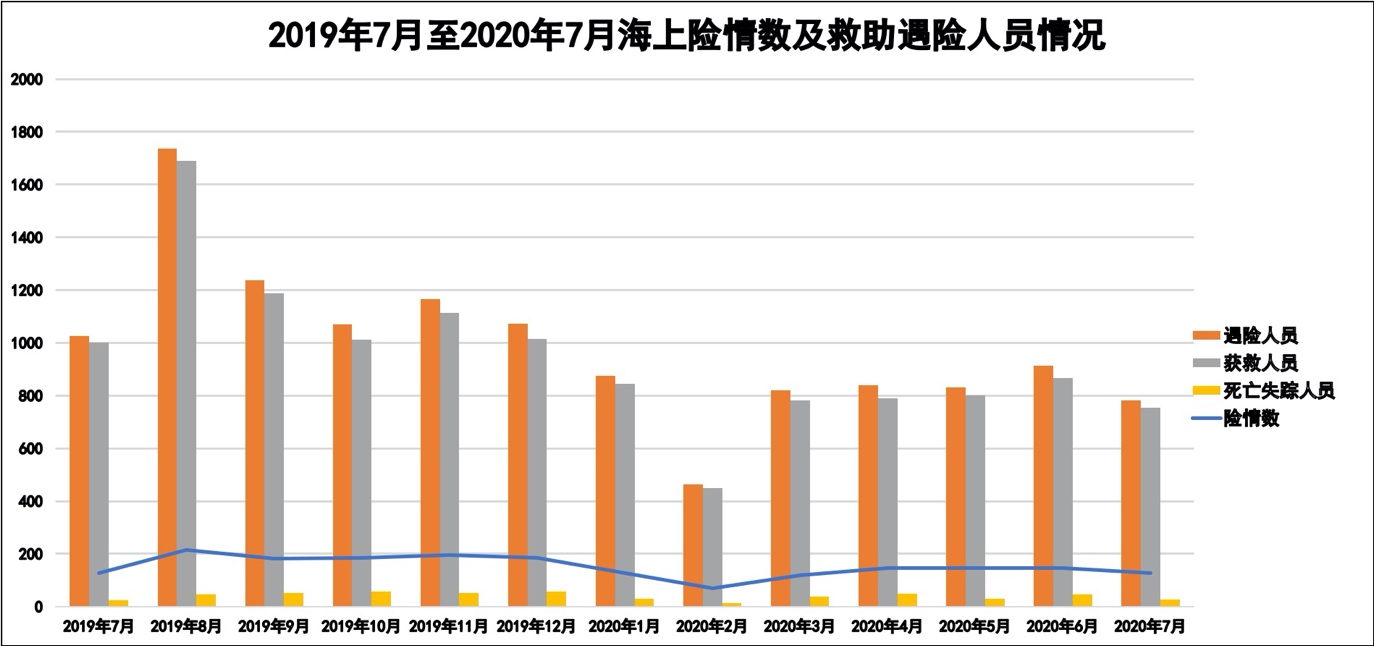 图1  海上险情数及救助遇险人员情况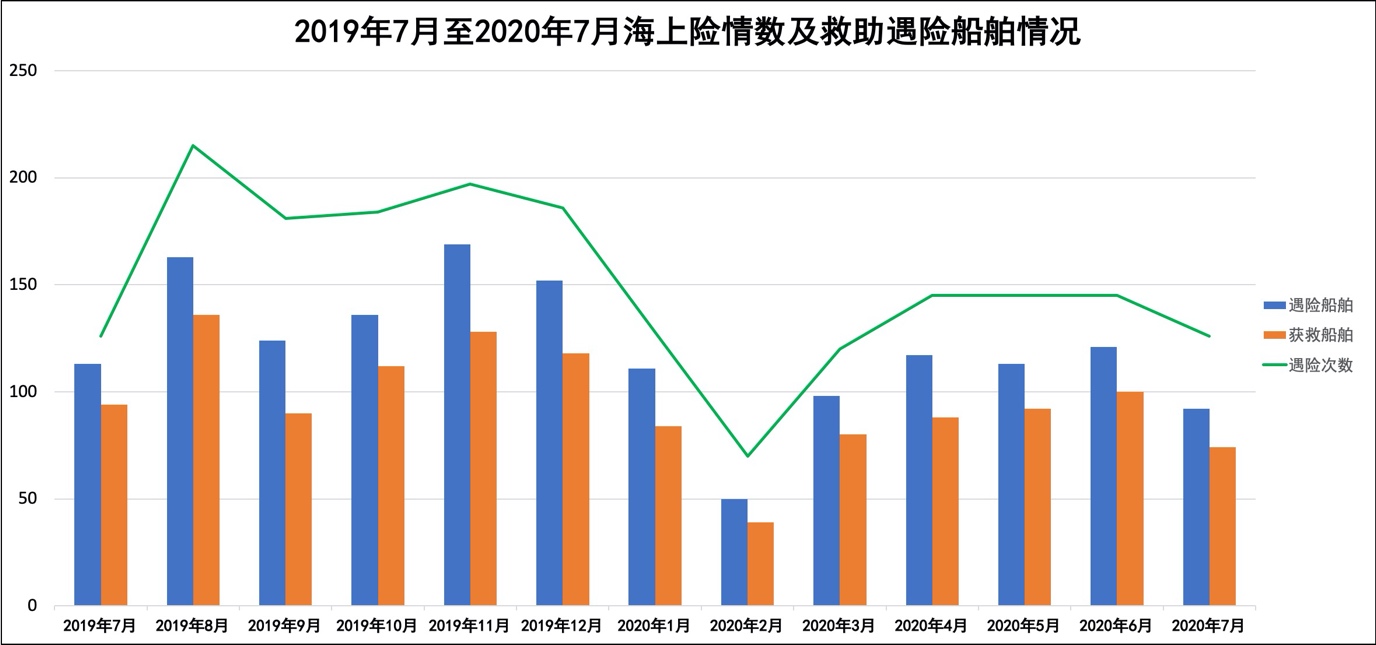 图2  海上险情数及救助遇险船舶情况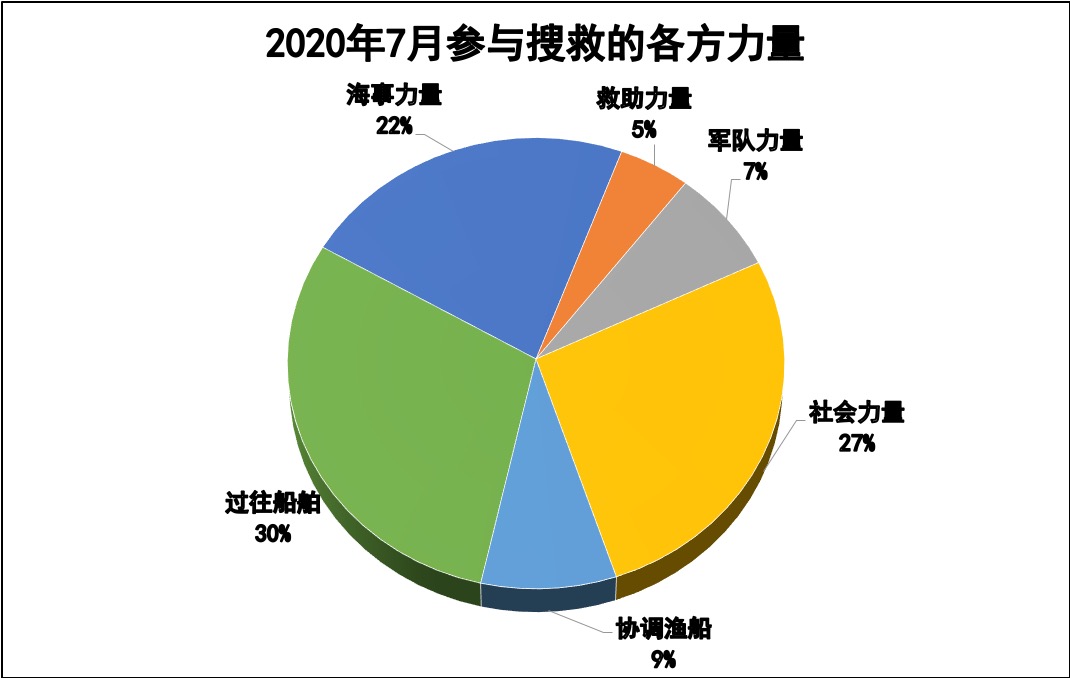 图3  本月参与搜救的各方力量占比具体数据及分布情况如下：数据统计。表1  组织搜救、协调力量及救助人员统计表2  接警及救助船舶统计表3  协调各单位、部门出动船艇艘次统计表4  遇险等级、性质统计表5  遇险水域分布及死亡失踪人数统计（二）各海区险情分布。（说明：红色为特别重大险情，橙色为重大险情，黄色为较大险情，绿色为一般险情）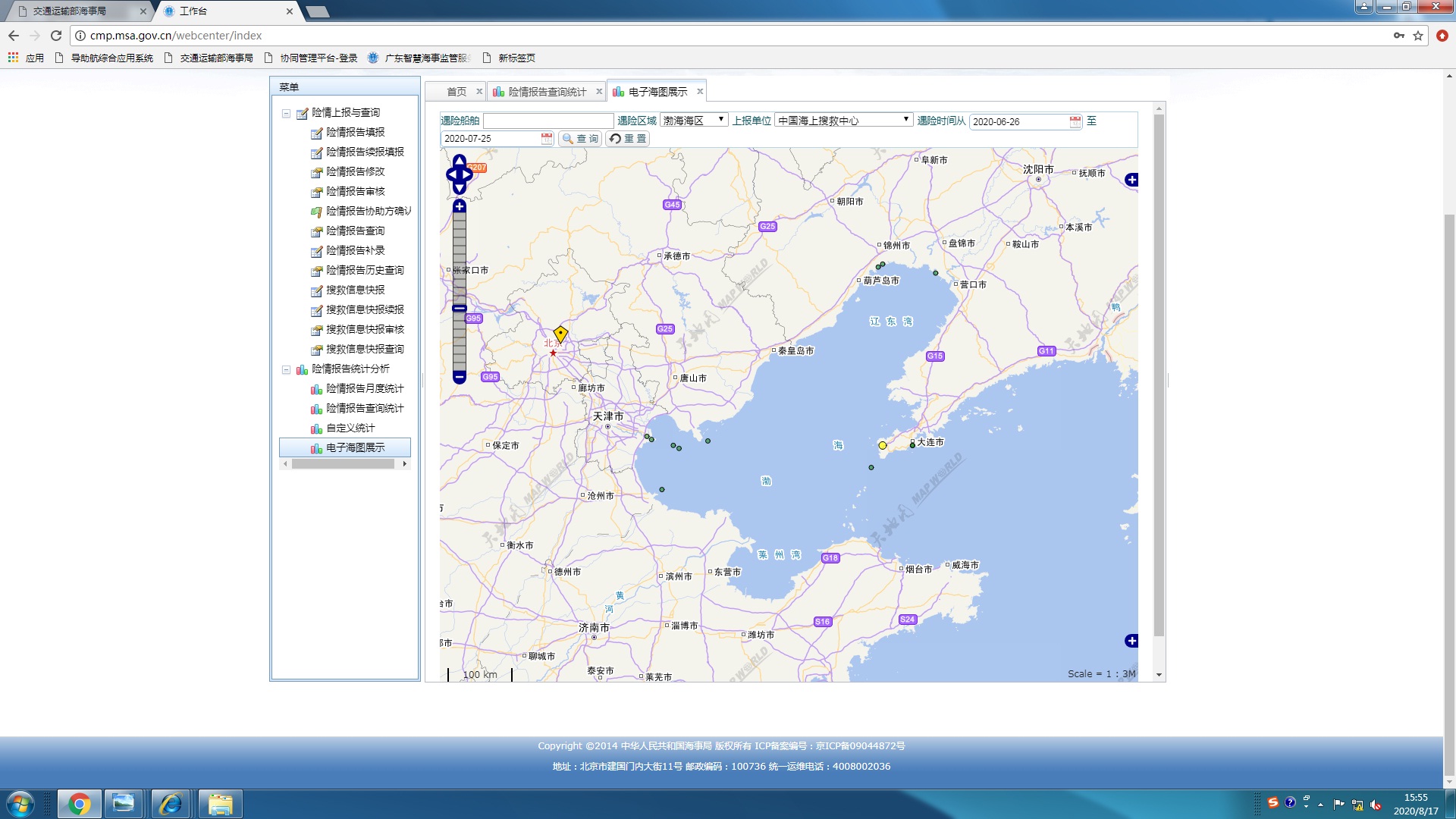 图4 渤海海区险情分布（本月共13起）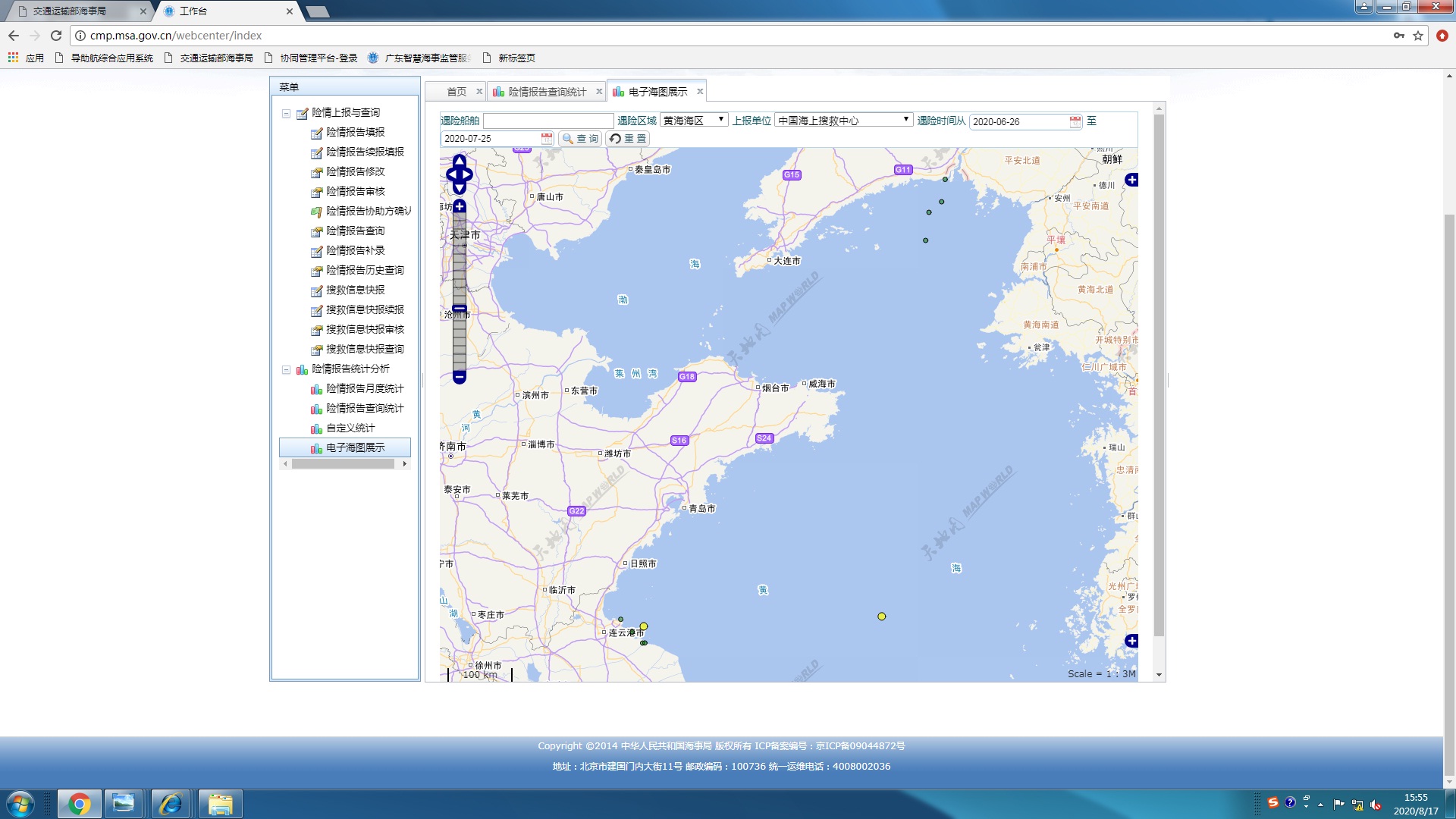 图5 黄海海区险情分布（本月共10起）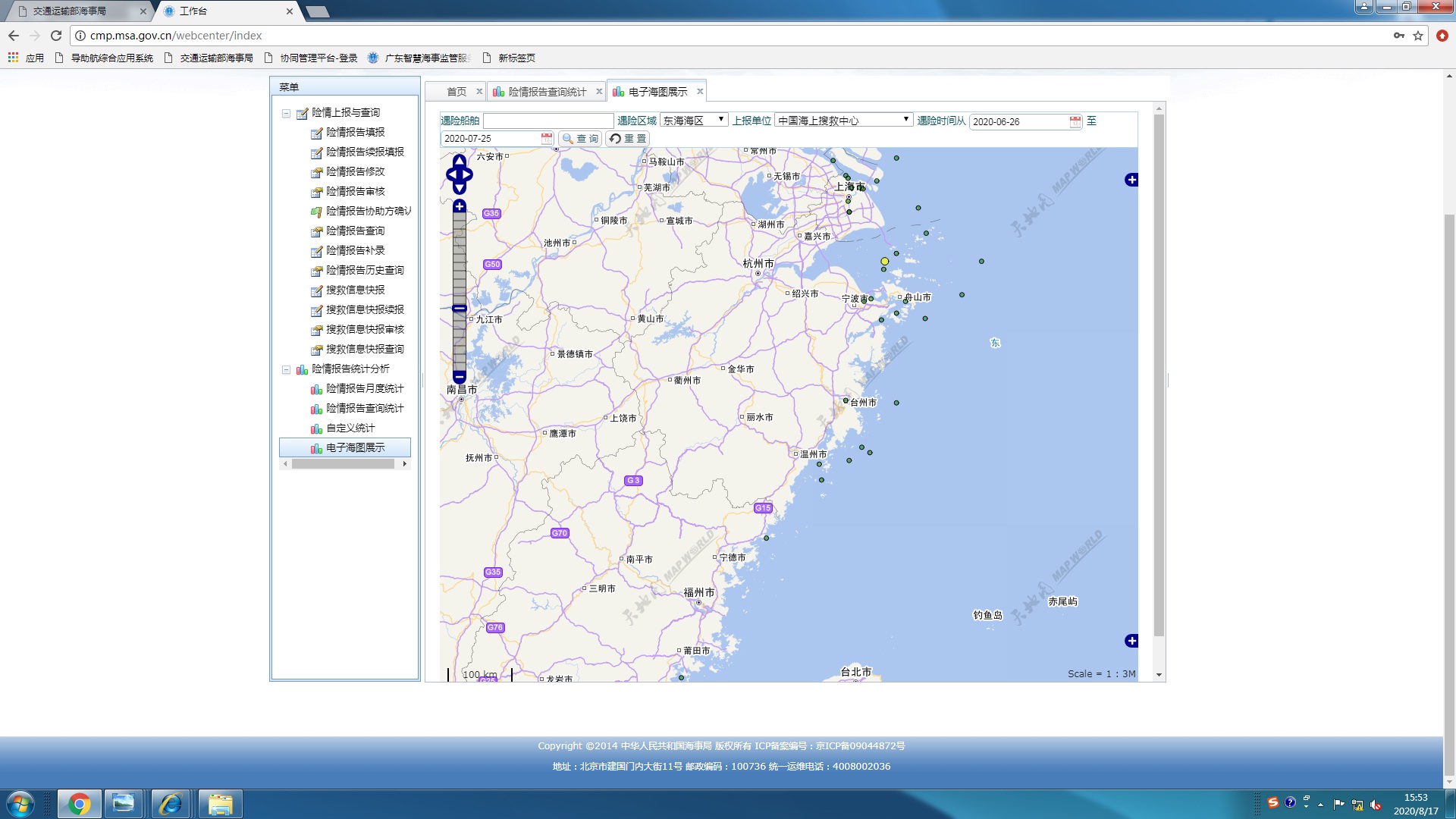 图6 东海海区险情分布（本月共33起）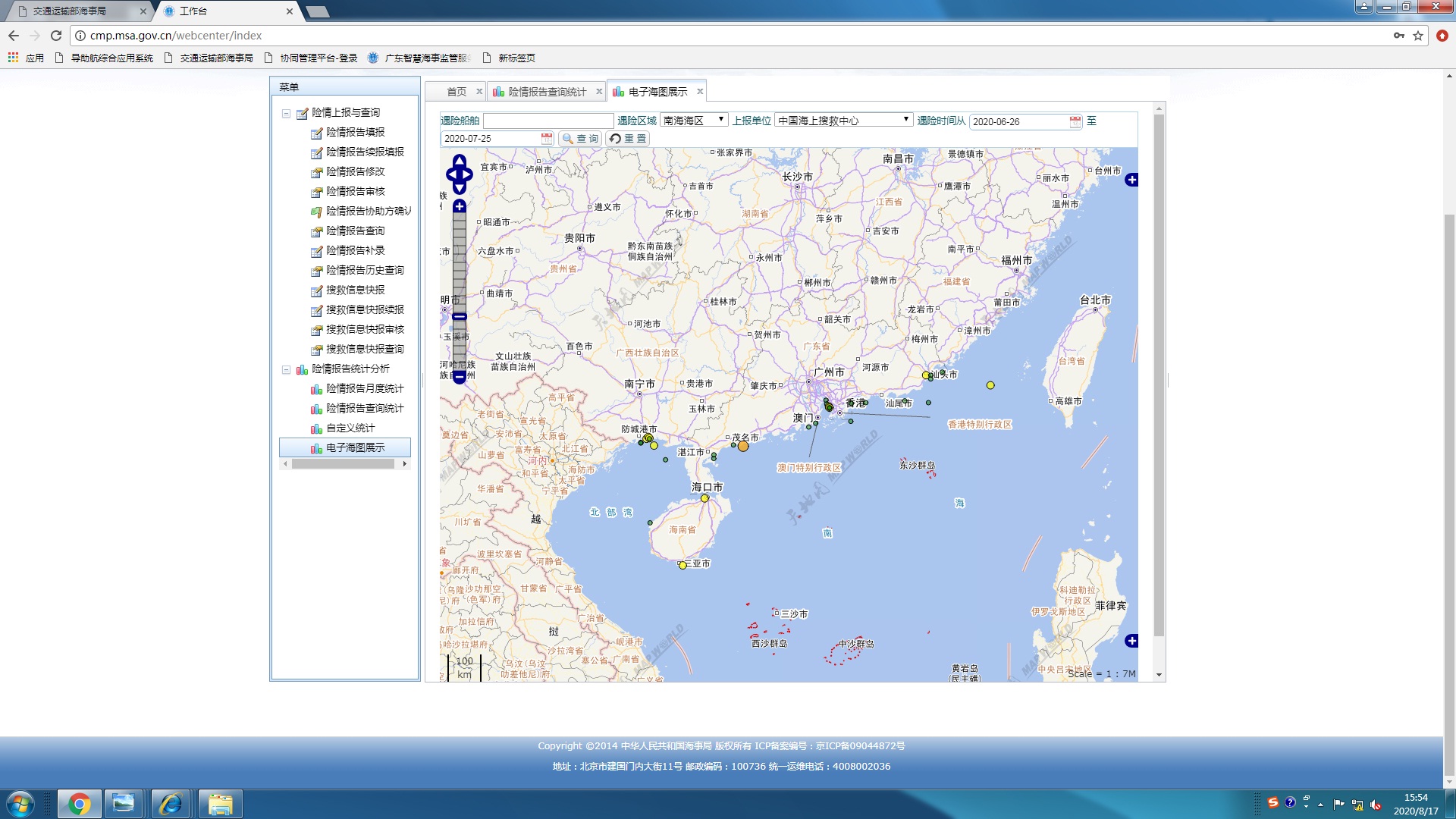 图7 南海海区险情分布（本月共40起）三、全国海上搜救典型案例选编（一）在上海外高桥航道水域救助机舱失火货船“铭扬洲87”轮12名遇险船员。7月5日13时30分，干货船“铭扬洲87”轮在外高桥航道下行至A56灯浮水域处机舱失火，船上12人遇险求救。接报后，上海海上搜救中心立即协调派出海事执法船、消防船、清污船、拖轮前往现场处置，同时发布航行警告。17时许，12名遇险船员全部安全转移至海事执法船。18时7分，“铭扬洲87”轮火势被全部扑灭，船上无明火。随后该船被拖带至吴淞口锚地。（二）在广东茂名水域救助触礁搁浅货船“凯胜2”轮12名遇险船员。7月10日13时许，货船“凯胜2”轮在广东茂名大竹洲岛距岸25米处海域避风时触礁搁浅，船体破损进水倾斜，船上12人求救。接报后，广东省海上搜救中心立即协调派出海事执法船、专业救助直升机前往现场救助，指导船员关闭船上油气阀门，穿好救生衣。17时39分，专业救助直升机将12名遇险船员全部安全接下，随后转移至湛江机场。四、8月份海上交通安全出行建议综合气象、海洋部门提供的情况，8月西北太平洋和南海海域可能有5—6个台风生成，其中2—3个登陆或影响我国华南和东南沿海；长江流域上中游降水偏多。7月份险情数较上月有所回落，8月份海上出行应继续密切关注台风活动情况和局部的强降水天气。海事、救助等部门应及时发布安全预警，做好应急救助准备。组织搜救(次)协调力量协调力量遇险人员（名）遇险人员（名）获救人员（名）获救人员（名）死亡失踪人员（名）死亡失踪人员（名）成功率（%）组织搜救(次)船艇(艘）飞机（架）中国籍外国籍中国籍外国籍中国籍外国籍成功率（%）2019年7月126437239576994259151097.62019年7月126437231026102610011001252597.62020年6月1458862273018369217638795.12020年6月14588622913913868868454595.12020年7月1265905716676886728096.42020年7月1265905783783755755282896.4同比（%）0.035.0-78.3-23.7-23.7-24.6-24.612.012.0-1.2环比（%）-13.1-33.4-77.3-14.2-14.2-13.0-13.0-37.8-37.81.32019年1-7月累计9564452174750760772595852482296.72019年1-7月累计9564452174811481147844784427027096.72020年1-7月累计881598012748167194589712227795.82020年1-7月累计8815980127553555355301530123423495.8同比（%）-7.834.3-27.0-31.8-31.8-32.4-32.4-13.3-13.3-0.9遇险报警遇险报警遇险船舶遇险船舶获救船舶获救船舶翻沉船舶翻沉船舶真报警（次）误报警（次）中国籍外国籍中国籍外国籍中国籍外国籍2019年7月12611611039221812019年7月126116113113949419192020年6月14514711389372012020年6月14514712112110010021212020年7月1261098847041802020年7月126109929274741818同比（%）0.0-6.0-18.6-18.6-21.3-21.3-5.3-5.3环比（%）-13.1-25.9-24.0-24.0-26.0-26.0-14.3-14.32019年1-7月累计956834805376513215452019年1-7月累计9568348428426836831591592020年1-7月累计882949668375253514322020年1-7月累计882949705705560560145145同比（%）-7.713.8-16.3-16.3-18.0-18.0-8.8-8.8交通运输系统派出力量交通运输系统派出力量军队力量社会力量协调渔船过往船舶合计海事救助军队力量社会力量协调渔船过往船舶合计2019年7月130312115950464372019年7月130312115950464372020年6月13024191962642538862020年6月13024191962642538862020年7月1322844159511765902020年7月132284415951176590同比（%）1.5-9.7109.50.02.0282.635.0环比（%）1.516.7131.6-18.9-80.7-30.4-33.42019年1-7月累计9302221161168105096644522020年1-7月累计9952081911498131817705980同比（%）7.0-6.364.728.325.583.234.3遇险等级遇险等级遇险等级遇险等级遇险性质遇险性质遇险性质遇险性质遇险性质遇险性质特大重大较大一般碰撞搁浅火灾风灾其他2019年7月1212111231751802020年6月04141272210711052020年7月01171082197386同比（%）-100.0-50.041.7-2.7-8.7-47.140.0200.07.5环比（%）—-75.021.4-15.0-4.5-10.00.0200.0-18.12019年1-7月累计3161008371711185196072020年1-7月累计07104770140954315588同比（%）-100.0-56.34.0-8.0-18.1-19.5-15.766.7-3.1海上情况海上情况江河干流情况江河干流情况支流、水库、湖泊情况支流、水库、湖泊情况遇险次数死亡失踪人数遇险次数死亡失踪人数遇险次数死亡失踪人数2019年7月9621212922020年6月109311961782020年7月9625151152同比（%）0.019.0-28.6-50.066.70.0环比（%）-11.9-19.4-21.1-83.3-11.8-75.02019年1-7月累计7602211322764222020年1-7月累计690190108208324同比（%）-9.2-14.0-18.2-25.929.79.1